Para onde foram todos os insetos?Nada se assemelha à alma como a abelha. Esta voa de flor para flor, aquela de estrela para estrela. A abelha traz o mel, como a alma traz a luz. Victor Hugo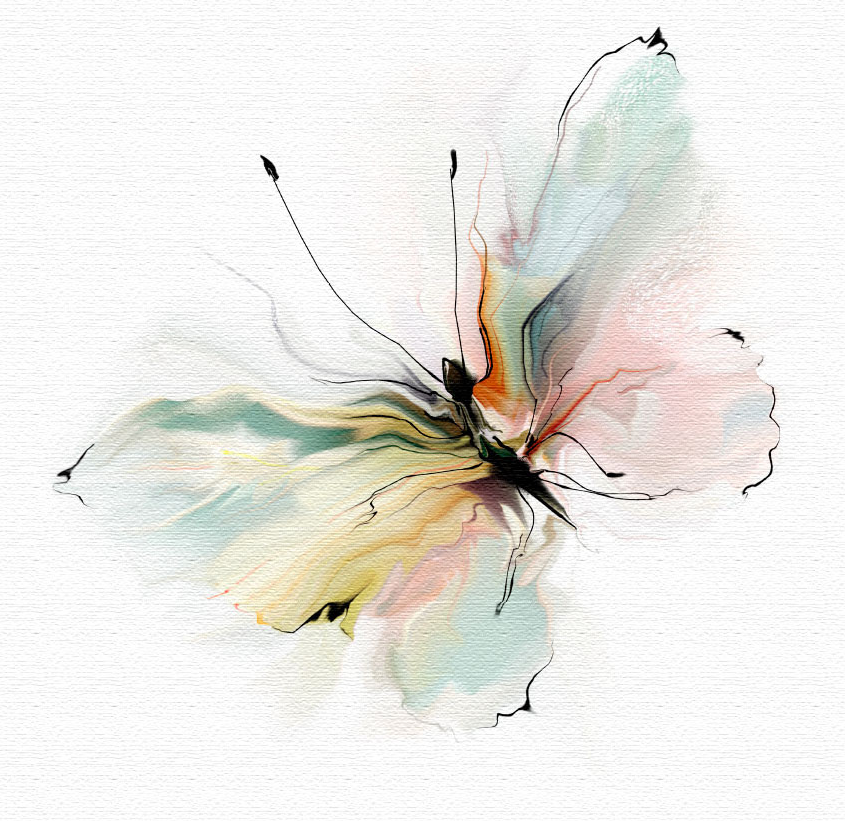 	De voo em voo, aprendemos sobre o misterioso mundo dos insetos. Por que a preocupação com a vida (ou morte) dos insetos? Esse é o assunto a ser tratado nesta fase da Cult. 	Escreva um POEMA que apresente todas as aprendizagens sobre a abelha. Seu texto deve apresentar, no mínimo, os itens a seguir. 1. o inseto2. o mistério: 	o desaparecimento dos insetos			o papel dos insetos na natureza			os insetos em números3. as pesquisas4. o desaparecimento dos insetos e as consequências para a humanidade	Ao terminar o seu poema, leia-o em voz alta para alguém ouvi-lo. Peça a opinião do ouvinte sobre o conteúdo, as rimas, a sonoridade das palavras. 	Melhore-o, caso seja necessário. 	Ilustre o seu poema. 